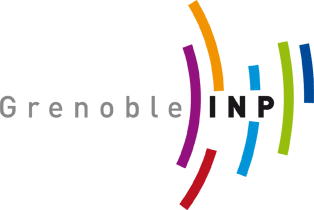 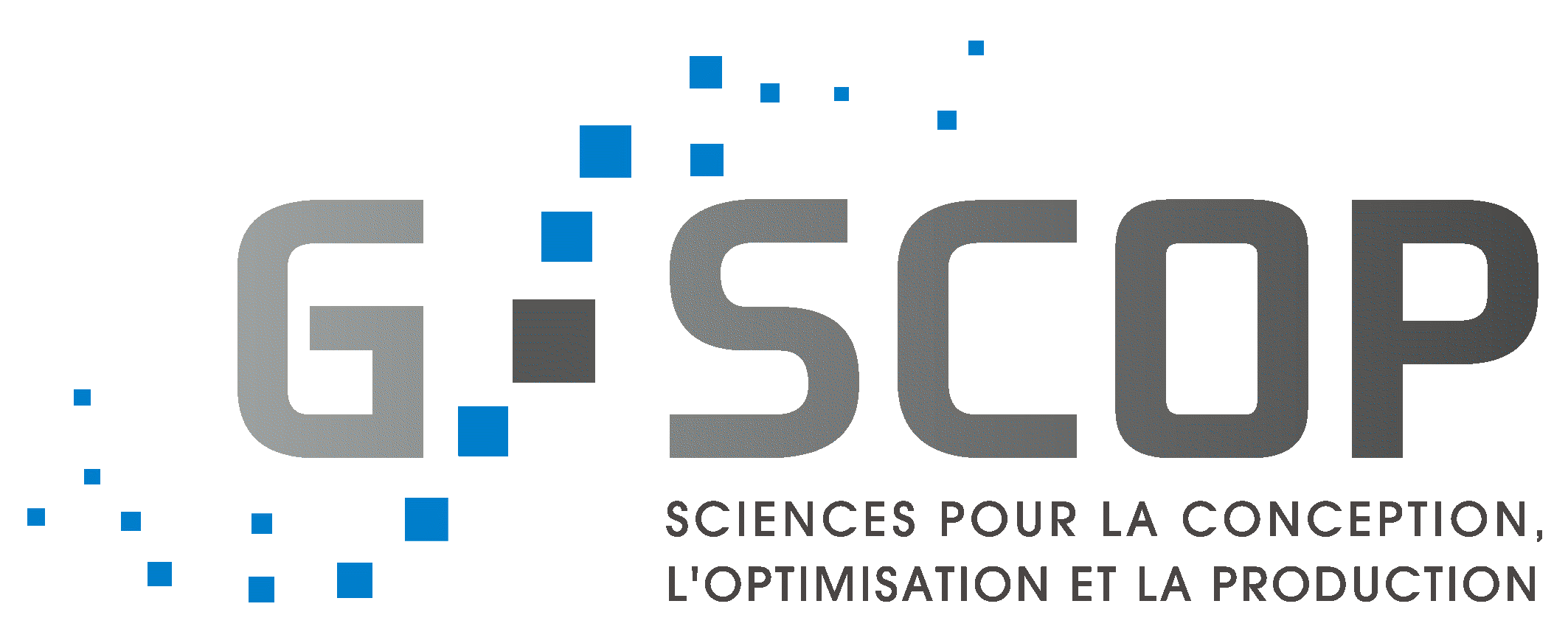 Formulaire à envoyer par e-mail à Helmi.BenRejeb@grenoble-inp.fr